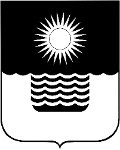 Р Е Ш Е Н И Е ДУМЫ МУНИЦИПАЛЬНОГО ОБРАЗОВАНИЯГОРОД-КУРОРТ ГЕЛЕНДЖИКот 18 декабря 2020 года 	                    		                        		№ 324г. ГеленджикО даче согласия муниципального образования город-курорт Геленджик на передачу из муниципальной собственности муниципального образования город-курорт Геленджик в государственную собственность Краснодарского
 края на безвозмездной основе недвижимого имущества
 муниципального образования город-курорт Геленджик Рассмотрев обращение министерства физической культуры и спорта Краснодарского края от 11 ноября 2020 года №54-01-07-6135/20, руководствуясь статьями 16, 35 Федерального закона от 6 октября 2003 года №131-ФЗ «Об общих принципах организации местного самоуправления
в Российской Федерации» (в редакции Федерального закона от 9 ноября
2020 года №370-ФЗ), Законом Краснодарского края от 6 июля 1999 года
№191-КЗ «О передаче объектов государственной собственности Краснодарского края в муниципальную собственность и приеме объектов муниципальной собственности в государственную собственность Краснодарского края» (в редакции Закона Краснодарского края от 25 декабря 2017 года №3726-КЗ), постановлением главы администрации Краснодарского края от 20 июня 2000 года №453 «Об утверждении Положения о порядке передачи объектов государственной собственности Краснодарского края
в муниципальную собственность на безвозмездной основе и Положения о порядке приема объектов муниципальной собственности в государственную собственность Краснодарского края на безвозмездной основе» (в редакции постановления главы администрации Краснодарского края от 11 июля
2019 года №425), статьями 8, 25, 27, 70, 76, 78 Устава муниципального образования город-курорт Геленджик, решением Думы муниципального образования город-курорт Геленджик от 26 августа 2014 года №164
«Об утверждении Положения о порядке управления и распоряжения имуществом, находящимся в собственности муниципального образования город-курорт Геленджик» (в редакции решения Думы муниципального образования город-курорт Геленджик от 2 ноября 2020 года №302), Дума муниципального образования город-курорт Геленджик р е ш и л а:1.Дать согласие муниципального образования город-курорт                   Геленджик на передачу из муниципальной собственности муниципального образования город-курорт Геленджик в государственную собственность Краснодарского края на безвозмездной основе недвижимого имущества:  лодочного ангара площадью 1522,9 м2, кадастровый номер 23:40:0403019:45, назначение: нежилое здание, количество этажей - 1, 2004 года ввода в эксплуатацию по завершении строительства, расположенного по адресу: Краснодарский край, г.Геленджик, ул. Революционная, д.14, балансовой стоимостью 25265626 (двадцать пять миллионов двести шестьдесят пять тысяч шестьсот двадцать шесть) рублей 12 копеек, остаточной стоимостью по состоянию на 26 ноября 2020 года 25265626 (двадцать пять миллионов двести шестьдесят пять тысяч шестьсот двадцать шесть ) рублей 12 копеек.2.Администрации муниципального образования город-курорт Геленджик (Богодистов) обеспечить оформление документов, необходимых для передачи имущества, указанного в пункте 1 настоящего решения, из муниципальной собственности муниципального образования город-курорт Геленджик                               в государственную собственность Краснодарского края в установленном порядке.3.Контроль за выполнением настоящего решения возложить на постоянную комиссию Думы муниципального образования город-курорт Геленджик по бюджету, налогам, социально-экономическому развитию, инфраструктуре муниципального образования, промышленности, транспорту, торговле, малому предпринимательству и сельскому хозяйству (Димитриев).4.Решение вступает в силу со дня его подписания. Председатель Думы муниципальногообразования город-курорт Геленджик				       М.Д. Димитриев